Lizenzierung von SaaS-Anwendungen in der CloudNeue Version von CodeMeter Cloud Lite verfügbarKarlsruhe – Wibu-Systems, ein Vorreiter aus Deutschland für Softwareschutz, Lizenzierung und Security für Softwarehersteller, veröffentlicht jetzt die neue, um Kundenwünsche erweiterte Version 2.2 von CodeMeter Cloud Lite, der schlanken Version von CodeMeter Cloud. CodeMeter Cloud Lite bietet die gewohnten Lizenzierungsmöglichkeiten der CodeMeter-Technologie für den Einsatz in der Cloud und wird auf einfache Weise in bestehende Backend-Lösungen integriert, ist jedoch schlanker und ressourcenorientiert für mobile Anwendungen und SaaS-Anwendungen.Da die Lösungen von CodeMeter vollständig kompatibel sind, sind bei CodeMeter Cloud alle Lizenzierungsmöglichkeiten der CodeMeter Protection Suite, dem vielseitigen Werkzeug zur manuellen oder automatischen Verschlüsselung und Lizenzierung von Anwendungen beim Betrieb von Software in unsicheren Umgebungen, enthalten. Jedoch gibt es Anwendungsfälle, die nur einen Teil der Schutzmöglichkeiten benötigen. Unternehmen, die ihre Software bereits in sicheren Umgebungen betreiben, wollen auf eine schlankere Lösung mit kleinerem Footprint und reduzierten Schutzumfang zugreifen. Genau dafür wurde CodeMeter Cloud Lite entwickelt.CodeMeter Cloud Lite erlaubt die Lizenzierung von Software in einer sicheren Cloud-Umgebung ohne die zusätzlichen Schutzfunktionen der CodeMeter Protection Suite. Dabei arbeitet es mit einem bestehenden Single-Sign-On (SSO)-System zusammen, um das Ziel von CodeMeter Cloud, nämlich echte anwenderorientierte Lizenzen, umzusetzen: Dies sind Lizenzen für Anwender, die ihre Software über die Cloud nutzen, und zwar ganz rechnerunabhängig und ohne dass die Hardware CmDongle oder softwarebasierte CmActLicense benötigt werden. Während bei CodeMeter Cloud die Lizenz in Form einer Credential-Datei, die kein SSO-System benötigt, an einen Anwender gebunden wird, ist bei CodeMeter Cloud Lite ein SSO-System notwendig, das gerade bei SaaS-Anwendungen bereits vorhanden ist. Dies führt zu einer schnelleren und schlankeren Lizenzierung: Solange die Anwender an ihrem SSO-Server angemeldet sind, prüft CodeMeter Cloud Lite über seine Schnittstellen, einschließlich OAuth2 oder SAML, ob die betreffende Lizenz tatsächlich zu dem aktiven Benutzerkonto auf diesem Server gehört. Wie generell bei der CodeMeter-Technologie werden die Lizenzen über CodeMeter License Central oder individuelle Lizenzportale erstellt, verwaltet und verteilt. Die CodeMeter-Tools können leicht in bereits vorhandene ERP- und E-Commerce-Lösungen integriert werden, was für clevere Geschäftsmodelle beim Hersteller sorgt und bequem für die Anwender ist. CodeMeter Cloud Lite bietet die gewohnten Lizenzierungs- und Monetarisierungsmöglichkeiten bei den Herstellern von SaaS-Anwendungen.Rüdiger Kügler, VP Sales und Sicherheitsexperte bei Wibu-Systems, erläutert: „Als ein Hersteller im Bereich IT-Security wissen wir, dass Kompatibilität, Benutzerfreundlichkeit und das Gespür für ein Thema wichtig sind. CodeMeter Cloud Lite ist genau auf die zuvor definierte Aufgabe zugeschnitten: eine optimale Lizenzierung cloudbasierter Software, die keinen Schutz benötigt.“3.200 Anschläge bei durchschnittlich 55 Zeichen pro Zeile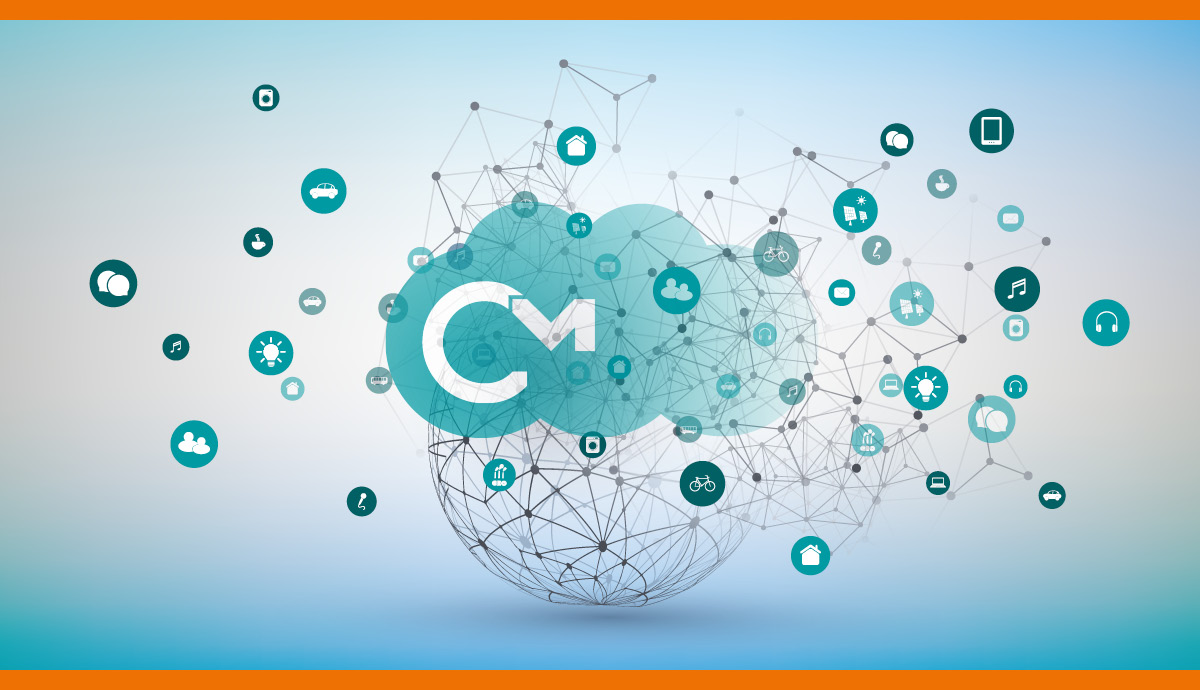 Bild: CodeMeter Cloud Lite von Wibu-Systems vereinfacht die Lizenzierung von SaaS-Anwendungen.Über WIBU-SYSTEMS AGWIBU-SYSTEMS AG, www.wibu.com Elke Spiegelhalter, Presse und Öffentlichkeitsarbeit, Tel.: +49-721-93172-11, Fax: +49-721-93172-22, elke.spiegelhalter@wibu.comBildmaterial auf Anfrage oder https://www.wibu.com/de/bildmaterial.html.Wibu-Systems, 1989 von Oliver Winzenried und Marcellus Buchheit gegründet und eigentümergeführt, ist Technologieführer im Bereich Schutz und Lizenzierung von Software und Dokumenten. Die breite und vielfach ausgezeichnete Palette von patentierten Lösungen ist einzigartig. Sie bietet Kopier- und Know-how-Schutz, Lizenzierung und Security, also Manipulationsschutz, anwendbar bei Embedded- und SPS-Systemen über PCs bis in die Cloud. In unseren Social-Media-Kanälen gibt es weitere Informationen: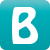 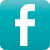 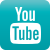 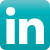 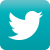 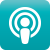 © Copyright 2021, WIBU-SYSTEMS AG. Alle erwähnten Firmen-, Waren- oder Dienstleistungsnamen können Warenzeichen oder Dienstleistungsmarken der entsprechenden Eigentümer sein.